Retroalimentación Guía N°18 Educación Física y Salud6° BásicoAutocuidado¿Para que es importante el autocuidado?El autocuidado consiste en realizar actividades que tiene como características el cuidado de nuestro propio cuerpo, a través de una correcta higiene personal, una alimentación saludable, suficientes horas de descanso y tener una vida activa. Es importante desarrollarlo, ya que es uno de los pilares fundamentales para poder desarrollar nuestro bienestar físico, social, emocional y cognitivo. Nombra cinco beneficios que nos aporte el autocuidado.¿Por qué crees que el autocuidado nos ayuda a ser más autónomos?El autocuidado nos ayuda a ser más autónomos ya que así serán capaces de realizar por sí mismo sus tareas y obligaciones y eso favorece la seguridad en la toma decisiones y también asumir las consecuencias de estas. Une con una línea según corresponda:Responde con una V si es Verdadero o con una F si es Falso.__V___  Hacer ejercicio y comer saludable son ejemplos de autocuidado.__V___  El autocuidado nos enseña a ser consientes de que debemos cuidarnos.__V___  Realizar un calentamiento previo a la actividad física es un ejemplo de autocuidado.Menciona cuales son los cuatro aspectos en los cuales se lleva a cabo el autocuidadoVida activaAlimentación saludable.	Descanso adecuado (horas de sueño).Hábitos de higiene.		Nombra 3 ejemplos de autocuidado que debes tener en el colegio y 3 ejemplos de autocuidado que debes tener en tu hogar.Plan de Trabajo (Recorta y pega en tu cuaderno)Llevar a cabo una agenda semanal que incluya los 4 ámbitos del autocuidado.Con esto podrás organizar las actividades que realizas durante el día, incluyendo quehaceres del hogar, deberes escolares y tiempo de ocio.Marcar con una X cada vez que si realices estas acciones de autocuidado.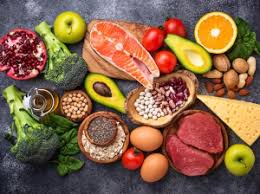 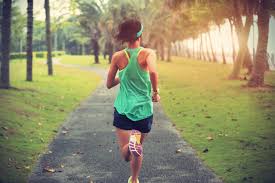 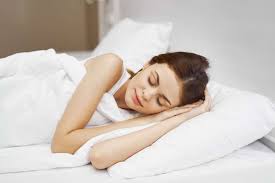 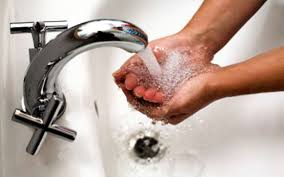 BeneficiosFomenta la autonomía.Nos ayuda a reconocer situaciones de riesgo.Fomenta hábitos de vida saludables.Nos ayuda a mejorar la concentración y autoestima.Desarrolla habilidades emocionales adecuadas.Autocuidado en el ColegioAutocuidado en tu HogarNo correr en los pasillos.Mantener limpio y ordenado tu dormitorio.Tomar el pasamanos al bajar la escalera.Cuidar tu higiene personal.Respetar el orden en la fila y seguir instrucciones.Realizar actividades recreativas que fomenten la creatividad.Hábitos de HigieneHoras de sueño (Descanso)Vida activa y recreativaAlimentación SaludableLunesXXXXMartesXXXXMiércolesXXXXJuevesXXXXViernesXXXXSábadoXXXXDomingoXXXX